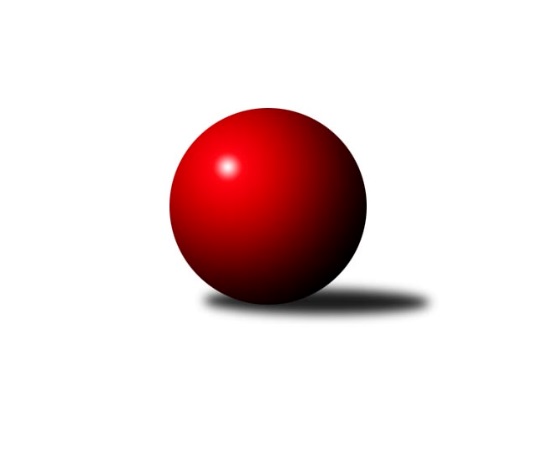 Č.13Ročník 2019/2020	24.1.2020Nejlepšího výkonu v tomto kole: 2620 dosáhlo družstvo: TJ Fezko Strakonice AOP Strakonice a Písek 2019/2020Výsledky 13. kolaSouhrnný přehled výsledků:TJ Blatná D	- SK Otava Katovice 	7:1	2418:2168	10.0:2.0	22.1.TJ Sokol Písek B	- TJ Fezko Strakonice C	7:1	2396:2116	11.0:1.0	23.1.TJ Fezko Strakonice B	- TJ Fezko Strakonice A	1:7	2212:2620	2.0:10.0	24.1.Tabulka družstev:	1.	TJ Fezko Strakonice A	13	12	0	1	80.0 : 24.0 	107.5 : 48.5 	 2414	24	2.	TJ Blatná D	13	8	2	3	66.0 : 38.0 	94.0 : 62.0 	 2366	18	3.	TJ Fezko Strakonice C	13	6	1	6	48.0 : 56.0 	70.0 : 86.0 	 2252	13	4.	TJ Sokol Písek B	13	6	0	7	53.5 : 50.5 	87.0 : 69.0 	 2270	12	5.	TJ Fezko Strakonice B	13	4	1	8	37.5 : 66.5 	61.5 : 94.5 	 2233	9	6.	SK Otava Katovice	13	1	0	12	27.0 : 77.0 	48.0 : 108.0 	 2209	2Podrobné výsledky kola:	 TJ Blatná D	2418	7:1	2168	SK Otava Katovice 	Bohuslava Říhová	 	 167 	 201 		368 	 2:0 	 312 	 	160 	 152		Eva Konzalová	Jaroslav Pýcha	 	 219 	 196 		415 	 2:0 	 349 	 	168 	 181		Jaroslav Tomšovic	Petra Prýmasová	 	 215 	 189 		404 	 1:1 	 417 	 	205 	 212		František Nesveda	Karel Koubek	 	 209 	 216 		425 	 2:0 	 373 	 	182 	 191		Milada Sýkorová	Jan Vaňata	 	 183 	 208 		391 	 2:0 	 319 	 	167 	 152		František Vondrášek	Josef Kohout	 	 196 	 219 		415 	 1:1 	 398 	 	203 	 195		Zdeněk Haasrozhodčí: KoubekNejlepší výkon utkání: 425 - Karel Koubek	 TJ Sokol Písek B	2396	7:1	2116	TJ Fezko Strakonice C	Miroslav Procházka	 	 182 	 179 		361 	 1:1 	 362 	 	184 	 178		Jiří Maťátko	Marie Lukešová	 	 187 	 229 		416 	 2:0 	 344 	 	159 	 185		Josef Herzig	Iva Švejcarová	 	 200 	 199 		399 	 2:0 	 348 	 	191 	 157		Jaroslav Petráň	Drahomíra Nedomová	 	 223 	 214 		437 	 2:0 	 360 	 	185 	 175		Karel Palán	Martina Bendasová	 	 207 	 190 		397 	 2:0 	 341 	 	169 	 172		Zuzana Koubová	Zlatuše Hofmanová	 	 183 	 203 		386 	 2:0 	 361 	 	167 	 194		Miroslav Kocourrozhodčí: vedoucí družstevNejlepší výkon utkání: 437 - Drahomíra Nedomová	 TJ Fezko Strakonice B	2212	1:7	2620	TJ Fezko Strakonice A	David Trobl	 	 176 	 170 		346 	 0:2 	 445 	 	209 	 236		Zdeněk Valdman	Václav Poklop	 	 225 	 197 		422 	 2:0 	 399 	 	209 	 190		Jakub Kareš	Jiří Linhart	 	 157 	 135 		292 	 0:2 	 456 	 	221 	 235		Martin Krajčo	Jaroslav Holfeld	 	 202 	 196 		398 	 0:2 	 473 	 	251 	 222		Martin Rod	Libor Hejpetr	 	 191 	 163 		354 	 0:2 	 390 	 	211 	 179		Pavel Poklop	Miroslav Trobl	 	 209 	 191 		400 	 0:2 	 457 	 	217 	 240		Václav Valhodarozhodčí: Vedoucí družstevNejlepší výkon utkání: 473 - Martin RodPořadí jednotlivců:	jméno hráče	družstvo	celkem	plné	dorážka	chyby	poměr kuž.	Maximum	1.	Richard Zelinka 	TJ Fezko Strakonice A	421.86	292.0	129.9	7.1	4/4	(456)	2.	Zdeněk Valdman 	TJ Fezko Strakonice A	420.58	286.3	134.3	7.2	3/4	(445)	3.	Josef Navrátil 	TJ Blatná D	417.13	293.2	124.0	8.2	2/3	(441)	4.	Marie Lukešová 	TJ Sokol Písek B	415.30	283.1	132.2	5.2	3/4	(450)	5.	Petr Šídlo 	SK Otava Katovice 	413.78	290.5	123.3	6.6	3/3	(442)	6.	Jakub Kareš 	TJ Fezko Strakonice A	410.17	285.3	124.9	8.2	3/4	(447)	7.	Josef Kohout 	TJ Blatná D	408.92	283.9	125.0	9.1	3/3	(441)	8.	Martin Rod 	TJ Fezko Strakonice A	405.53	283.3	122.3	6.1	4/4	(473)	9.	Drahomíra Nedomová 	TJ Sokol Písek B	400.83	281.5	119.3	6.8	4/4	(437)	10.	Jaroslav Pýcha 	TJ Blatná D	400.33	280.0	120.3	8.6	3/3	(430)	11.	Zdeněk Haas 	SK Otava Katovice 	399.60	285.7	113.9	8.8	3/3	(448)	12.	Pavel Poklop 	TJ Fezko Strakonice A	398.27	272.4	125.9	5.9	3/4	(461)	13.	František Nesveda 	SK Otava Katovice 	397.97	281.1	116.9	10.0	3/3	(417)	14.	Martin Krajčo 	TJ Fezko Strakonice A	397.11	267.6	129.5	7.7	4/4	(479)	15.	Adriana Němcová 	TJ Fezko Strakonice B	397.00	275.8	121.3	8.1	3/4	(419)	16.	Zuzana Koubová 	TJ Fezko Strakonice C	396.00	285.5	110.5	9.8	3/4	(423)	17.	Petr Dlabač 	TJ Blatná D	394.44	280.8	113.7	7.8	3/3	(436)	18.	Karel Palán 	TJ Fezko Strakonice C	393.44	278.0	115.5	8.0	4/4	(454)	19.	Karel Koubek 	TJ Blatná D	391.56	271.7	119.8	8.4	3/3	(440)	20.	Petra Prýmasová 	TJ Blatná D	390.10	277.5	112.6	8.8	3/3	(416)	21.	Martina Bendasová 	TJ Sokol Písek B	389.39	278.4	111.0	7.9	3/4	(424)	22.	Libor Hejpetr 	TJ Fezko Strakonice B	388.43	282.2	106.3	11.2	4/4	(427)	23.	Bohuslava Říhová 	TJ Blatná D	387.88	275.8	112.1	10.9	2/3	(428)	24.	Jaroslav Petráň 	TJ Fezko Strakonice C	385.80	272.7	113.1	10.9	3/4	(442)	25.	Miroslav Trobl 	TJ Fezko Strakonice B	385.61	265.3	120.4	9.2	4/4	(414)	26.	Iva Švejcarová 	TJ Sokol Písek B	384.83	276.3	108.5	12.1	3/4	(424)	27.	Milada Sýkorová 	SK Otava Katovice 	383.52	273.5	110.0	11.3	3/3	(412)	28.	Jan Vaňata 	TJ Blatná D	382.11	274.7	107.4	10.8	3/3	(427)	29.	Zlatuše Hofmanová 	TJ Sokol Písek B	378.78	275.0	103.8	10.7	3/4	(386)	30.	Miroslav Kocour 	TJ Fezko Strakonice C	378.00	270.7	107.3	10.6	4/4	(416)	31.	Petr Švec 	TJ Fezko Strakonice C	377.44	272.2	105.3	10.8	4/4	(395)	32.	Jiří Maťátko 	TJ Fezko Strakonice C	375.94	265.5	110.5	11.5	4/4	(437)	33.	Věra Hajíčková 	TJ Sokol Písek B	373.56	258.8	114.8	9.7	3/4	(387)	34.	Pavel Sitter 	TJ Sokol Písek B	373.21	271.0	102.2	11.3	4/4	(405)	35.	Jaroslav Tomšovic 	SK Otava Katovice 	371.40	275.1	96.4	14.0	3/3	(413)	36.	Jaroslav Holfeld 	TJ Fezko Strakonice B	369.78	262.8	107.0	11.9	4/4	(426)	37.	Josef Herzig 	TJ Fezko Strakonice C	367.33	262.0	105.3	12.6	3/4	(434)	38.	David Trobl 	TJ Fezko Strakonice B	363.30	263.5	99.9	12.2	4/4	(382)	39.	Hana Kyrianová 	TJ Fezko Strakonice A	356.75	258.3	98.5	15.7	3/4	(411)	40.	Vladimír Falc 	TJ Fezko Strakonice C	351.22	266.6	84.7	17.7	3/4	(393)	41.	František Vondrášek 	SK Otava Katovice 	346.25	256.0	90.3	15.9	3/3	(400)	42.	Olga Procházková 	TJ Sokol Písek B	342.63	250.6	92.0	13.9	4/4	(383)	43.	Miroslav Procházka 	TJ Sokol Písek B	336.67	251.0	85.7	16.5	3/4	(361)	44.	Jiří Linhart 	TJ Fezko Strakonice B	321.00	239.0	82.0	16.1	3/4	(359)	45.	Eva Konzalová 	SK Otava Katovice 	283.04	212.7	70.4	25.9	3/3	(318)		Karel Filek 	TJ Fezko Strakonice A	417.20	279.2	138.0	4.6	1/4	(438)		Václav Valhoda 	TJ Fezko Strakonice A	411.30	282.7	128.6	8.0	2/4	(457)		Petr Louda 	TJ Blatná D	388.00	265.0	123.0	12.0	1/3	(388)		Milan Vanžura 	TJ Sokol Písek B	387.25	270.3	117.0	12.5	2/4	(439)		Václav Kalous 	TJ Fezko Strakonice B	379.75	282.3	97.5	10.2	2/4	(420)		Václav Poklop 	TJ Fezko Strakonice B	376.11	264.9	111.2	11.7	2/4	(422)		Dana Preslová 	TJ Sokol Písek B	364.50	270.0	94.5	14.5	2/4	(375)		Stanislav Bouda 	TJ Fezko Strakonice C	352.67	253.0	99.7	10.2	2/4	(368)		Jiří Votypka 	TJ Sokol Písek B	346.00	245.0	101.0	13.5	2/4	(351)		Václav Kalous 	TJ Fezko Strakonice B	339.00	257.0	82.0	22.0	1/4	(339)		Petr Kos 	TJ Fezko Strakonice C	334.75	246.5	88.3	16.8	2/4	(349)Sportovně technické informace:Starty náhradníků:registrační číslo	jméno a příjmení 	datum startu 	družstvo	číslo startu
Hráči dopsaní na soupisku:registrační číslo	jméno a příjmení 	datum startu 	družstvo	Program dalšího kola:14. kolo29.1.2020	st	17:00	TJ Blatná D - TJ Fezko Strakonice B	31.1.2020	pá	16:00	SK Otava Katovice  - TJ Fezko Strakonice C	31.1.2020	pá	19:00	TJ Fezko Strakonice A - TJ Sokol Písek B	Nejlepší šestka kola - absolutněNejlepší šestka kola - absolutněNejlepší šestka kola - absolutněNejlepší šestka kola - absolutněNejlepší šestka kola - dle průměru kuželenNejlepší šestka kola - dle průměru kuželenNejlepší šestka kola - dle průměru kuželenNejlepší šestka kola - dle průměru kuželenNejlepší šestka kola - dle průměru kuželenPočetJménoNázev týmuVýkonPočetJménoNázev týmuPrůměr (%)Výkon6xMartin RodFezko A4736xMartin RodFezko A118.664734xVáclav ValhodaFezko A4574xDrahomíra NedomováPísek B116.794377xMartin KrajčoFezko A4563xVáclav ValhodaFezko A114.654573xZdeněk ValdmanFezko A4458xMartin KrajčoFezko A114.44563xDrahomíra NedomováPísek B4373xZdeněk ValdmanFezko A111.644454xKarel KoubekBlatná D4253xMarie LukešováPísek B111.17416